ПРАВИТЕЛЬСТВО ПЕНЗЕНСКОЙ ОБЛАСТИРАСПОРЯЖЕНИЕот 4 февраля 2021 г. N 33-рПО СОЗДАНИИ РАБОЧЕЙ ГРУППЫ ПО ДЕЛАМ КАЗАЧЕСТВАПРИ ПРАВИТЕЛЬСТВЕ ПЕНЗЕНСКОЙ ОБЛАСТИВ целях повышения эффективности реализации государственной политики в отношении российского казачества на территории Пензенской области, а также создания эффективного механизма взаимодействия между органами государственной власти и казачьими общественными организациями, руководствуясь Законом Пензенской области от 22.12.2005 N 906-ЗПО "О Правительстве Пензенской области" (с последующими изменениями):1. Создать рабочую группу по делам казачества при Правительстве Пензенской области и утвердить ее состав согласно приложению к настоящему распоряжению.2. Утвердить прилагаемое Положение о рабочей группе по делам казачества при Правительстве Пензенской области.3. Настоящее распоряжение опубликовать в газете "Пензенские губернские ведомости" и разместить (опубликовать) на официальном сайте Правительства Пензенской области в информационно-телекоммуникационной сети "Интернет".4. Контроль за исполнением настоящего распоряжения возложить на заместителя Председателя Правительства Пензенской области, координирующего вопросы обеспечения основных направлений внутренней и национальной политики.(п. 4 в ред. распоряжения Правительства Пензенской обл. от 01.03.2022 N 96-рП)ГубернаторПензенской областиИ.А.БЕЛОЗЕРЦЕВУтвержденраспоряжениемПравительства Пензенской областиот 4 февраля 2021 г. N 33-рПСОСТАВРАБОЧЕЙ ГРУППЫ ПО ДЕЛАМ КАЗАЧЕСТВАПРИ ПРАВИТЕЛЬСТВЕ ПЕНЗЕНСКОЙ ОБЛАСТИУтвержденораспоряжениемПравительства Пензенской областиот 4 февраля 2021 г. N 33-рППОЛОЖЕНИЕО РАБОЧЕЙ ГРУППЕ ПО ДЕЛАМ КАЗАЧЕСТВА ПРИ ПРАВИТЕЛЬСТВЕПЕНЗЕНСКОЙ ОБЛАСТИ1. Общие положения1.1. Настоящее Положение определяет порядок деятельности рабочей группы по делам казачества при Правительстве Пензенской области (далее - рабочая группа).1.2. Рабочая группа образуется распоряжением Правительства Пензенской области.1.3. Решения, принимаемые рабочей группой, носят рекомендательный характер.1.4. Рабочая группа осуществляет свою деятельность на территории Пензенской области в соответствии с действующим законодательством, а также настоящим Положением.1.5. Рабочая группа по делам казачества при Правительстве Пензенской области является постоянно действующим на общественных началах совещательным органом, образованным при Правительстве Пензенской области.2. Основные цели и задачи рабочей группыОсновными целями и задачами рабочей группы являются:2.1. обеспечение взаимодействия Правительства Пензенской области и исполнительных органов государственной власти Пензенской области с территориальными органами федеральных органов исполнительной власти, органами местного самоуправления муниципальных образований Пензенской области, иными органами, организациями, их должностными лицами, гражданами по вопросам реализации государственной политики Российской Федерации в отношении российского казачества на территории Пензенской области;2.2. анализ деятельности казачьих обществ и подготовка предложений по привлечению членов казачьих обществ к государственной и иной службе с учетом возможностей казачьих обществ и потребностей исполнительных органов государственной власти Пензенской области в привлечении казаков (по основным направлениям деятельности казачьих обществ);2.3. подготовка предложений по привлечению членов казачьих обществ в рамках действующего законодательства к поддержанию общественного порядка, к охране государственной, муниципальной и частной собственности, мероприятиям по предупреждению и ликвидации последствий чрезвычайных ситуаций, обеспечению пожарной безопасности, гражданской обороне, охране природных ресурсов и по обеспечению экологической безопасности, охране объектов обеспечения жизнедеятельности населения;2.4. подготовка предложений по совершенствованию законодательства Пензенской области в отношении казачества по указанным вопросам.3. Полномочия рабочей группыВ целях реализации задач, предусмотренных в разделе 2 настоящего Положения, рабочая группа для осуществления возложенных на нее функций имеет право:3.1. направлять предложения, решения и рекомендации рабочей группы органам исполнительной власти Пензенской области, территориальным органам федеральных органов исполнительной власти, органам местного самоуправления Пензенской области и иным организациям с целью выработки согласованных решений по вопросам реализации государственной политики в отношении российского казачества на территории Пензенской области;3.2. запрашивать в установленном порядке необходимые материалы у территориальных органов федеральных органов исполнительной власти, исполнительных органов государственной власти Пензенской области, органов местного самоуправления муниципальных образований Пензенской области и организаций;3.3. приглашать в установленном порядке на заседания рабочей группы представителей исполнительных органов государственной власти Пензенской области, территориальных органов федеральных органов исполнительной власти, органов местного самоуправления Пензенской области и иных организаций, а также ученых и специалистов с их согласия;3.4. вносить на рассмотрение Правительства Пензенской области предложения по вопросам реализации государственной политики в отношении российского казачества в Пензенской области.4. Порядок формирования рабочей группы4.1. Состав рабочей группы утверждается распоряжением Правительства Пензенской области.4.2. Члены рабочей группы участвуют в заседаниях рабочей группы лично, без права передачи своих полномочий другим лицам.4.3. Деятельностью рабочей группы руководит председатель рабочей группы.5. Организация и порядок деятельности рабочей группы5.1. Заседания рабочей группы проводятся по мере необходимости, но не реже одного раза в год.5.2. Организационное обеспечение деятельности рабочей группы осуществляет Министерство внутренней и информационной политики Пензенской области.(в ред. распоряжения Правительства Пензенской обл. от 22.12.2021 N 769-рП)5.3. Заседание рабочей группы считается правомочным, если на нем присутствует более половины членов рабочей группы. Решения рабочей группы принимаются путем открытого голосования простым большинством голосов от числа членов рабочей группы, присутствующих на заседании. Голос председательствующего на заседании рабочей группы является решающим.5.4. Заседание рабочей группы ведет председатель рабочей группы.5.5. Решения рабочей группы оформляются протоколом, который носит рекомендательный характер.5.6. Исключен. - распоряжение Правительства Пензенской обл. от 22.12.2021 N 769-рП.6. Права членов рабочей группы6.1. Члены рабочей группы осуществляют свою деятельность на общественных началах и на безвозмездной основе.6.2. Члены рабочей группы принимают участие в заседаниях рабочей группы и создаваемых ею профильных комиссиях лично без права замены.6.3. Члены рабочей группы вправе:6.3.1. участвовать в заседаниях рабочей группы и голосовать по обсуждаемым вопросам;6.3.2. вносить предложения в повестку дня заседания рабочей группы и по порядку его ведения;6.3.3. выступать на заседаниях рабочей группы, предлагать для постановки на голосование вопросы, не входящие в повестку дня заседания рабочей группы;6.3.4. излагать свое мнение по обсуждаемым на заседании рабочей группы вопросам, в том числе представлять свое письменное мнение по рассматриваемым вопросам в случае невозможности личного участия в заседаниях рабочей группы;6.3.5. вносить на рассмотрение рабочей группы в инициативном порядке проекты подготовленных ими документов, в том числе аналитических записок, докладов, других информационно-аналитических материалов;6.3.6. вносить на рассмотрение во внеплановом порядке вопросы, требующие безотлагательного разрешения;6.3.7. получать информацию о деятельности рабочей группы, в том числе о ходе выполнения ее решений;6.3.8. получать и знакомиться с материалами, необходимыми для изучения рассматриваемых рабочей группой вопросов и выполнения данных поручений;6.3.9. реализовывать иные полномочия, необходимые для надлежащего осуществления своей деятельности.7. Порядок прекращения деятельности рабочей группы7.1. Деятельность рабочей группы прекращается на основании распоряжения Правительства Пензенской области.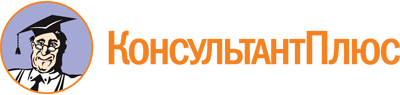 Распоряжение Правительства Пензенской обл. от 04.02.2021 N 33-рП
(ред. от 27.06.2023)
"О создании рабочей группы по делам казачества при Правительстве Пензенской области"
(вместе с "Положением о рабочей группе по делам казачества при Правительстве Пензенской области")Документ предоставлен КонсультантПлюс

www.consultant.ru

Дата сохранения: 03.11.2023
 Список изменяющих документов(в ред. распоряжений Правительства Пензенской обл.от 28.06.2021 N 315-рП, от 29.07.2021 N 410-рП, от 22.12.2021 N 769-рП,от 01.03.2022 N 96-рП, от 06.04.2022 N 234-рП, от 14.11.2022 N 826-рП,от 13.01.2023 N 14-рП, от 27.06.2023 N 534-рП)Список изменяющих документов(в ред. распоряжений Правительства Пензенской обл.от 28.06.2021 N 315-рП, от 29.07.2021 N 410-рП,от 22.12.2021 N 769-рП, от 01.03.2022 N 96-рП,от 06.04.2022 N 234-рП, от 14.11.2022 N 826-рП,от 13.01.2023 N 14-рП, от 27.06.2023 N 534-рП)ЯговОлег Васильевич-первый заместитель Председателя Правительства Пензенской области (председатель рабочей группы)БахмудовАрсен Бахмудович-начальник отделения обеспечения участия войск в охране общественного порядка и охранных мероприятиях Управления Федеральной службы войск национальной гвардии Российской Федерации по Пензенской области (по согласованию)БеляевАнатолий Михайлович-помощник начальника отделения подготовки граждан к военной службе отдела (подготовки и призыва граждан на военную службу) военного комиссариата Пензенской области (по согласованию)ЕгоровСергей Николаевич-первый заместитель Председателя Законодательного Собрания Пензенской области (по согласованию)ИерейВиктор Сторожев-председатель отдела по взаимодействию с казачеством Пензенской епархии Русской православной церкви (Московский патриархат) (по согласованию)КовалишинРоман Петрович-председатель Регионального отделения ДОСААФ России Пензенской области (по согласованию)КеримоваОксана Владимировна-директор Пензенского казачьего института технологий (филиал) ФГБОУ ВО "МГУТУ им. К.Г. Разумовского (Первый казачий университет) (по согласованию)КомаровАлексей Павлович-Министр образования Пензенской областиКурдюковОлег Анатольевич-первый заместитель Министра общественной безопасности и обеспечения деятельности мировых судей в Пензенской областиМавлюдовИльдар Наильевич-заместитель Министра культуры и туризма Пензенской областиМасловПавел Сергеевич-Министр внутренней и информационной политики Пензенской областиМашинОлег Андреевич-председатель Пензенской региональной общественной организации казачьей молодежи и гражданско-патриотического воспитания "Крепость-Пенза" (по согласованию)МедведеваОльга Михайловна-начальник отдела по делам некоммерческих организаций Управления Министерства юстиции Российской Федерации по Пензенской области (по согласованию)ОгурцовАнатолий Иванович-начальник управления организации охраны общественного порядка и взаимодействия с органами исполнительной власти субъектов Российской Федерации и органами местного самоуправления Управления Министерства внутренних дел Российской Федерации по Пензенской области (по согласованию)ПоляковАлексей Владимирович-заместитель (товарищ) атамана Пензенского отдельского казачьего общества Волжского войскового казачьего общества (по согласованию)ПучковЕвгений Станиславович-атаман Пензенского отдельского казачьего общества Волжского войскового казачьего общества (по согласованию)СидороваТатьяна Александровна-заместитель директора по воспитательной работе и взаимодействию с казачеством ПКИТ (филиал) ФГБОУ ВО "МГУТУ имени К.Г. Разумовского (ПКУ)" (по согласованию).Список изменяющих документов(в ред. распоряжения Правительства Пензенской обл.от 22.12.2021 N 769-рП)